誠信教案  主題：不貪心貪字得個貧*本教案由廉署“誠信教材顧問小組”成員制作，經本澳教育專家審閱作品名稱貪字得個貧貪字得個貧貪字得個貧德育主題不貪為寶每節課時40節數／總節數1／3科目品德與公民品德與公民實施年級      小學二年級實施日期21/2/202221/2/2022本課名稱貪心的三角形貪心的三角形貪心的三角形貪心的三角形教學目標1.聆聽故事，明白不貪為寶的道理。2.透過討論「不貪為寶」的生活事例，將學習與生活結合，讓學生能切身處地思考所學。1.聆聽故事，明白不貪為寶的道理。2.透過討論「不貪為寶」的生活事例，將學習與生活結合，讓學生能切身處地思考所學。1.聆聽故事，明白不貪為寶的道理。2.透過討論「不貪為寶」的生活事例，將學習與生活結合，讓學生能切身處地思考所學。1.聆聽故事，明白不貪為寶的道理。2.透過討論「不貪為寶」的生活事例，將學習與生活結合，讓學生能切身處地思考所學。教材教材基力編號基力編號基力編號《貪心的三角形》繪本、創作工作紙《貪心的三角形》繪本、創作工作紙A-1-10 能初步分辨是非，說話誠實，敢於承認自己的錯誤；A-1-9 答應要做的事能夠盡力去完成，做事有始有終；A-2-8 知道自己的行為給自己和他人可能帶來的後果，懂得要為自己的行為後果負責；A-2-11 懂得做人要自尊、自愛、誠實、守信；B-1-3 能辨別三角形、正方形、長方形、平行四邊形和圓等平面圖形，通過觀察、操作認識正方形、長方形的邊和角的特性；D-1-2 能閱讀童詩、兒歌、繪本、兒童故事等簡單的兒童讀物。A-1-10 能初步分辨是非，說話誠實，敢於承認自己的錯誤；A-1-9 答應要做的事能夠盡力去完成，做事有始有終；A-2-8 知道自己的行為給自己和他人可能帶來的後果，懂得要為自己的行為後果負責；A-2-11 懂得做人要自尊、自愛、誠實、守信；B-1-3 能辨別三角形、正方形、長方形、平行四邊形和圓等平面圖形，通過觀察、操作認識正方形、長方形的邊和角的特性；D-1-2 能閱讀童詩、兒歌、繪本、兒童故事等簡單的兒童讀物。A-1-10 能初步分辨是非，說話誠實，敢於承認自己的錯誤；A-1-9 答應要做的事能夠盡力去完成，做事有始有終；A-2-8 知道自己的行為給自己和他人可能帶來的後果，懂得要為自己的行為後果負責；A-2-11 懂得做人要自尊、自愛、誠實、守信；B-1-3 能辨別三角形、正方形、長方形、平行四邊形和圓等平面圖形，通過觀察、操作認識正方形、長方形的邊和角的特性；D-1-2 能閱讀童詩、兒歌、繪本、兒童故事等簡單的兒童讀物。教學內容及活動教學內容及活動教材教材時間一、閱讀繪本，感悟道理：1.請學生聆聽品德教育繪本《貪心的三角形》-師問：你覺得故事裡的三角形性格怎麼樣？-生自由作答：貪心/很壞/主意多多……-師問：那你為甚麼覺得它很貪心/很壞呢？-生答：因為它不滿足於自己本身的角，還想要更多的角......-師問：三角形這樣貪心，結果怎麼樣？-生答：變了一個自己不喜歡的人/想變回原來的自己……-師問：如果你是故事中的三角形，你有甚麼想法？-生答：(自由作答)二、繪本小總結- 老師指導學生說出所思所感，一起完成總結表。三、結合經驗，分組討論：1.利用貪心招致一無所有，或是「不貪為寶」這個主題，想想有甚麼生活實際情景，符合這些主題，請大家先討論，再創作，後發表。2.老師會有引導：-師說：舉個例，我們日常生活離不開電子支付，大家有沒有利用過澳門通學生卡在坐車或買東西時作支付？-生答：有呀!師說：假如你在街上拾到一張澳門通卡，你會據為己有嗎？還是會怎樣做，請討論相關情況。-師續說：以上只是老師舉例的一個例子，如果其他同學想到其他生活情境，或是你親身遇過見過，老師鼓勵你可以與組員分享。3.討論其他「不貪為寶」的生活例子。4.老師把有關拾到澳門通卡據為己有的新聞剪報分享給學生，並與他們一起討論。四、課堂總結及課後拓展1.課堂總結：-師：透過討論生活中的例子，各位同學都明白到如果在街上拾到東西，不交去警察局而據為己有的話，會觸犯法律啊!-師：希望同學們都能牢記這個道理，不要因為一時的貪念為自己製造麻煩，甚至犯法。老師希望你們除了自己做到，還可以將經驗分享給其他同學及朋友，大家一起做個誠實知足的好學生，並要學會珍惜和尊重別人的東西。2.就在堂上分組討論的結果，回家完成「不貪為寶」創作圖畫，創作後明天回來與同學分享。一、閱讀繪本，感悟道理：1.請學生聆聽品德教育繪本《貪心的三角形》-師問：你覺得故事裡的三角形性格怎麼樣？-生自由作答：貪心/很壞/主意多多……-師問：那你為甚麼覺得它很貪心/很壞呢？-生答：因為它不滿足於自己本身的角，還想要更多的角......-師問：三角形這樣貪心，結果怎麼樣？-生答：變了一個自己不喜歡的人/想變回原來的自己……-師問：如果你是故事中的三角形，你有甚麼想法？-生答：(自由作答)二、繪本小總結- 老師指導學生說出所思所感，一起完成總結表。三、結合經驗，分組討論：1.利用貪心招致一無所有，或是「不貪為寶」這個主題，想想有甚麼生活實際情景，符合這些主題，請大家先討論，再創作，後發表。2.老師會有引導：-師說：舉個例，我們日常生活離不開電子支付，大家有沒有利用過澳門通學生卡在坐車或買東西時作支付？-生答：有呀!師說：假如你在街上拾到一張澳門通卡，你會據為己有嗎？還是會怎樣做，請討論相關情況。-師續說：以上只是老師舉例的一個例子，如果其他同學想到其他生活情境，或是你親身遇過見過，老師鼓勵你可以與組員分享。3.討論其他「不貪為寶」的生活例子。4.老師把有關拾到澳門通卡據為己有的新聞剪報分享給學生，並與他們一起討論。四、課堂總結及課後拓展1.課堂總結：-師：透過討論生活中的例子，各位同學都明白到如果在街上拾到東西，不交去警察局而據為己有的話，會觸犯法律啊!-師：希望同學們都能牢記這個道理，不要因為一時的貪念為自己製造麻煩，甚至犯法。老師希望你們除了自己做到，還可以將經驗分享給其他同學及朋友，大家一起做個誠實知足的好學生，並要學會珍惜和尊重別人的東西。2.就在堂上分組討論的結果，回家完成「不貪為寶」創作圖畫，創作後明天回來與同學分享。《貪心的三角形》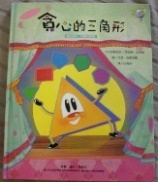 繪本小總結引導語「不貪為寶」生活例子圖卡、新聞剪報創作工作紙《貪心的三角形》繪本小總結引導語「不貪為寶」生活例子圖卡、新聞剪報創作工作紙15分鐘10分鐘5分鐘5分鐘5分鐘節數／總節數2／3科目品德與公民品德與公民實施年級      小學二年級實施日期22/2/202222/2/2022本課名稱貪字得個貧貪字得個貧貪字得個貧貪字得個貧教學目標1.發表所畫所想，與同學交流，觀摩學習不同情境及例子。2.認、寫「貪」和「貧」字，學習民間諺語「貪字得個貧」的道理。1.發表所畫所想，與同學交流，觀摩學習不同情境及例子。2.認、寫「貪」和「貧」字，學習民間諺語「貪字得個貧」的道理。1.發表所畫所想，與同學交流，觀摩學習不同情境及例子。2.認、寫「貪」和「貧」字，學習民間諺語「貪字得個貧」的道理。1.發表所畫所想，與同學交流，觀摩學習不同情境及例子。2.認、寫「貪」和「貧」字，學習民間諺語「貪字得個貧」的道理。教材教材基力編號基力編號基力編號字卡、字典、創作工作紙字卡、字典、創作工作紙A-1-7 能注意到自己的行為對他人的影響；A-2-11 懂得做人要自尊、自愛、誠實、守信；C-1-1 喜歡學習漢字；C-2-4 能借助閱讀，認識和理解字詞的形、義及懂得正確的讀音；F-2-5 能在教師的指導下，開展有趣味的中文活動。A-1-7 能注意到自己的行為對他人的影響；A-2-11 懂得做人要自尊、自愛、誠實、守信；C-1-1 喜歡學習漢字；C-2-4 能借助閱讀，認識和理解字詞的形、義及懂得正確的讀音；F-2-5 能在教師的指導下，開展有趣味的中文活動。A-1-7 能注意到自己的行為對他人的影響；A-2-11 懂得做人要自尊、自愛、誠實、守信；C-1-1 喜歡學習漢字；C-2-4 能借助閱讀，認識和理解字詞的形、義及懂得正確的讀音；F-2-5 能在教師的指導下，開展有趣味的中文活動。教學內容及活動教學內容及活動教材教材時間一、分享創作，整體感悟1.老師邀請一些同學分享創作畫稿-師：請同學出來分享畫稿及發表意見，課後老師會將各份畫稿張貼出來，讓所有同學參考、閱讀，老師並分發一些小貼紙，請同學在你喜歡的畫稿上貼上貼紙向同學表示讚賞及鼓勵。二、識字教學，帶出重點：-師說：經過上一課，大家明白了知足誠實的好處和貪心的後果。今天老師教大家寫「貪」和「貧」這兩個字。1.老師用有趣的比喻方式教導學生「貪」與「貧」在寫法上的分別。2.板書「貪」和「貧」字：請大家猜猜這兩個字的部首，如果猜不到可借助工具書。-學生查字典。3.老師先教筆順、再教結構及意思。-師說：指出兩字均為上下結構的字，而下部的貝字是與「金錢」有關。「貪」字的上部份是「今」字，可以理解為如果你貪圖目前(今天)的利益而做了壞事，可能明天就沒有希望了，所以「貪」字就得個貧；而「貧」字的上部份是「分」，可以理解為財物分散了，意思是財物很少，那就是貧窮。-老師請同學們讀一次這兩個字，並嘗試組詞。-師說：同學們有沒有聽過「貪字得個貧」這句諺語？有沒有人知道是甚麼意思？-生自由發言。三、檢視所學，活動預告1.老師邀請一些同學出來黑板寫出「貪」和「貧」字，並糾正倘有的錯誤。2.請學生猜猜貪心的反義詞：知足 / 廉潔 / 誠實等，並板書出來。3.老師預告：-師：下一課老師將教同學們創作具個人特色的「誠實護照」，製成後當你做了誠實的行為，可以讓長輩在漂亮的「護照」上給予獎章或簽名。請同學帶備顏色筆。一、分享創作，整體感悟1.老師邀請一些同學分享創作畫稿-師：請同學出來分享畫稿及發表意見，課後老師會將各份畫稿張貼出來，讓所有同學參考、閱讀，老師並分發一些小貼紙，請同學在你喜歡的畫稿上貼上貼紙向同學表示讚賞及鼓勵。二、識字教學，帶出重點：-師說：經過上一課，大家明白了知足誠實的好處和貪心的後果。今天老師教大家寫「貪」和「貧」這兩個字。1.老師用有趣的比喻方式教導學生「貪」與「貧」在寫法上的分別。2.板書「貪」和「貧」字：請大家猜猜這兩個字的部首，如果猜不到可借助工具書。-學生查字典。3.老師先教筆順、再教結構及意思。-師說：指出兩字均為上下結構的字，而下部的貝字是與「金錢」有關。「貪」字的上部份是「今」字，可以理解為如果你貪圖目前(今天)的利益而做了壞事，可能明天就沒有希望了，所以「貪」字就得個貧；而「貧」字的上部份是「分」，可以理解為財物分散了，意思是財物很少，那就是貧窮。-老師請同學們讀一次這兩個字，並嘗試組詞。-師說：同學們有沒有聽過「貪字得個貧」這句諺語？有沒有人知道是甚麼意思？-生自由發言。三、檢視所學，活動預告1.老師邀請一些同學出來黑板寫出「貪」和「貧」字，並糾正倘有的錯誤。2.請學生猜猜貪心的反義詞：知足 / 廉潔 / 誠實等，並板書出來。3.老師預告：-師：下一課老師將教同學們創作具個人特色的「誠實護照」，製成後當你做了誠實的行為，可以讓長輩在漂亮的「護照」上給予獎章或簽名。請同學帶備顏色筆。創作畫稿、小貼紙	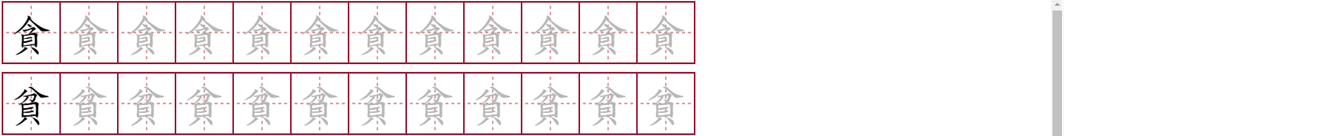 字典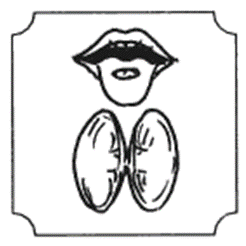 貪古字圖卡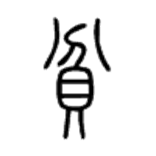 貧古字圖卡創作畫稿、小貼紙	字典貪古字圖卡貧古字圖卡15分鐘3分鐘15分鐘7分鐘節數／總節數3／3科目品德與公民品德與公民實施年級       小學二年級實施日期23/2/202223/2/2022本課名稱誠實護照誠實護照誠實護照誠實護照教學目標1.動手動腦，創作「誠實護照」。2.能感悟誠實做人的道理。1.動手動腦，創作「誠實護照」。2.能感悟誠實做人的道理。1.動手動腦，創作「誠實護照」。2.能感悟誠實做人的道理。1.動手動腦，創作「誠實護照」。2.能感悟誠實做人的道理。教材教材基力編號基力編號基力編號自編教材自編教材A-1-7 能注意到自己的行為對他人的影響；A-1-9 答應要做的事能夠盡力去完成，做事有始有終；A-2-11 懂得做人要自尊、自愛、誠實、守信；IB-2-5 有技巧地運用各種工具及材料創作平面和立體作品。A-1-7 能注意到自己的行為對他人的影響；A-1-9 答應要做的事能夠盡力去完成，做事有始有終；A-2-11 懂得做人要自尊、自愛、誠實、守信；IB-2-5 有技巧地運用各種工具及材料創作平面和立體作品。A-1-7 能注意到自己的行為對他人的影響；A-1-9 答應要做的事能夠盡力去完成，做事有始有終；A-2-11 懂得做人要自尊、自愛、誠實、守信；IB-2-5 有技巧地運用各種工具及材料創作平面和立體作品。教學內容及活動教學內容及活動教材教材時間一、摺出「誠實護照」：1.老師利用摺小書的樣式，先手把手教導學生摺好一本小書。-師說：各位同學，今天老師教導大家製作個人的「誠實護照」，鼓勵大家多做誠實守信的事，並藉此教會你身邊的人誠實的重要。現在各位同學先看一看影片，再跟着老師試摺的方法，請大家利用手中的A4紙，摺出一本小書來。-老師先向每位同學派一張廢棄A4紙，先讓他們試摺，以免直接用正式卡紙摺萬一摺錯了浪費資源。-學生試摺小書。二、潤飾作品1.小書摺好後，老師教授學生畫好封面，並自由配上精美插圖。文字內容如下：2.設計內頁，引導學生存好心、做好事、獲獎勵。-老師教導學生於每頁的頂端寫上“師長的讚美：”幾個字，並說明這不限於只是老師的稱讚，家長、長輩都可以。-師說：同學們，請你們在內文每頁的頂端靠左位置寫上“師長的讚美：”幾個字，注意哦，這不限於只是老師的稱讚，家長、長輩都可以，老師、家長或長輩見到同學們做了誠實的好事，便能幫你們蓋印子，或寫下一些鼓勵語句，同學們收集好，蓋滿或寫滿整本誠實護照，就可以到老師那裡換取小禮物，以資鼓勵。-師補充，每頁的下端中間位置需標明頁碼，大家數一數，整本護照總共有幾版？-生數一數：六版，連封面封底共八版。三、完成作品、總結活動：1.待同學們都製作好整本「誠實護照」後，自由分享心得，並說說將如何利用這本護照去存好心、做好事，提升活動成效。-師：現在同學們都完成了「誠實護照」的製作喇，哪位想分享一下在這個過程中你學會甚麼？又會如何善用這本「誠實護照」去做一些誠實守規的行為呢？-生自由作答。2.老師總結課堂：-師說：各位同學，這一課我們都為自己用心創作了「誠實護照」，只要你時常懷着誠實、守信的優良品格，到哪裡都會受人歡迎，手執「護照」，通行無阻。記住，「誠信是立身之本」，意即我們做人做事，必須以誠信為先，不能貪圖別人的好處而去做壞事，也不要欺騙別人，只要我們學會感恩，知足常樂，處處存好心，做好事，別人一定會喜歡自己，喜歡與自己做朋友，所以呀，我們一定要做一個誠實守信的好孩子﹗ 一、摺出「誠實護照」：1.老師利用摺小書的樣式，先手把手教導學生摺好一本小書。-師說：各位同學，今天老師教導大家製作個人的「誠實護照」，鼓勵大家多做誠實守信的事，並藉此教會你身邊的人誠實的重要。現在各位同學先看一看影片，再跟着老師試摺的方法，請大家利用手中的A4紙，摺出一本小書來。-老師先向每位同學派一張廢棄A4紙，先讓他們試摺，以免直接用正式卡紙摺萬一摺錯了浪費資源。-學生試摺小書。二、潤飾作品1.小書摺好後，老師教授學生畫好封面，並自由配上精美插圖。文字內容如下：2.設計內頁，引導學生存好心、做好事、獲獎勵。-老師教導學生於每頁的頂端寫上“師長的讚美：”幾個字，並說明這不限於只是老師的稱讚，家長、長輩都可以。-師說：同學們，請你們在內文每頁的頂端靠左位置寫上“師長的讚美：”幾個字，注意哦，這不限於只是老師的稱讚，家長、長輩都可以，老師、家長或長輩見到同學們做了誠實的好事，便能幫你們蓋印子，或寫下一些鼓勵語句，同學們收集好，蓋滿或寫滿整本誠實護照，就可以到老師那裡換取小禮物，以資鼓勵。-師補充，每頁的下端中間位置需標明頁碼，大家數一數，整本護照總共有幾版？-生數一數：六版，連封面封底共八版。三、完成作品、總結活動：1.待同學們都製作好整本「誠實護照」後，自由分享心得，並說說將如何利用這本護照去存好心、做好事，提升活動成效。-師：現在同學們都完成了「誠實護照」的製作喇，哪位想分享一下在這個過程中你學會甚麼？又會如何善用這本「誠實護照」去做一些誠實守規的行為呢？-生自由作答。2.老師總結課堂：-師說：各位同學，這一課我們都為自己用心創作了「誠實護照」，只要你時常懷着誠實、守信的優良品格，到哪裡都會受人歡迎，手執「護照」，通行無阻。記住，「誠信是立身之本」，意即我們做人做事，必須以誠信為先，不能貪圖別人的好處而去做壞事，也不要欺騙別人，只要我們學會感恩，知足常樂，處處存好心，做好事，別人一定會喜歡自己，喜歡與自己做朋友，所以呀，我們一定要做一個誠實守信的好孩子﹗ 摺小書影片、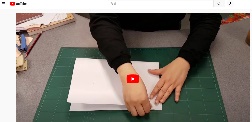 A4紙、顏色筆摺小書影片、A4紙、顏色筆20分鐘10分鐘8分鐘2分鐘